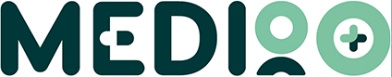 Klachtenformulier MediooUw gegevens (degene die de klacht indient) 				Naam:							 m/v Adres: Postcode + woonplaats: Telnr.: E-mailadres: Datum klacht: Gegevens van de patiënt (dit kan iemand anders zijn dan de indiener) Naam:									 m/v Geboortedatum: Relatie tussen de indiener en de patiënt (bijv. ouder, echtgenote): Aard van de klacht Datum gebeurtenis:						 Tijdstip: De klacht gaat over (meerdere keuzes mogelijk): O medisch handelen van de medewerker O bejegening door medewerker O organisatie huisartsenpraktijk O administratieve of financiële afhandeling O iets anders Omschrijving van de klacht:U kunt het volledig ingevulde formulier afgeven op de praktijk. Na ontvangst wordt contact met u opgenomen voor verdere afhandeling.